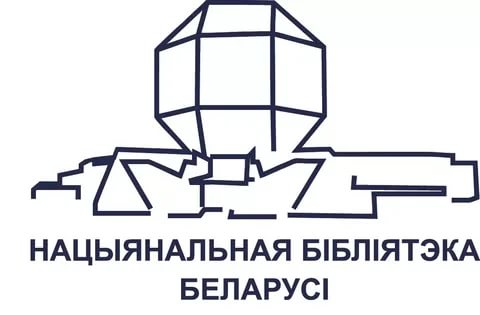 Информационное письмоНаучно-практический семинар «Уроженцы родного края», посвященный писателям-«маладняковцам»Приглашаем принять участие в научно-практическом семинаре «Уроженцы родного края», который пройдет 3 февраля 2022 года в Национальной библиотеке Беларуси. Планируется обсуждение следующих вопросов:жизнь и творческое наследие Алеся Гурло, члена литобъединения «Маладняк»;увековечение памяти писателей-«маладняковцев» на их родине (музеями, библиотеками, отдельными исследователями);результаты деятельности последних лет работы совместного проекта «На хвалі часу, у плыні жыцця» (2019–2023).Для участия в семинаре в качестве выступающего или гостя необходимо до 26 января 2022 года сообщить о себе по электронной почте: oniki@nlb.by или по телефонам контактных лиц.Организаторы мероприятия:Национальная библиотека Беларуси,Белорусский государственный архив-музей литературы и искусства,Издательский дом «Звязда» (газета «Літаратура і мастацтва»),Государственный музей истории белорусской литературы.Дата проведения: 3 февраля 2022 г., запланированное время проведения – 11.00–14.00. Мероприятие пройдет в реальном времени с трансляцией на платформе YouTube. В связи с эпидемиологической ситуацией участие в семинаре возможно в очном и заочном форматах.Языки семинара:Белорусский, русский.Доклад – до 15 минут. Место проведения: Национальная библиотека Беларуси, Пресс-центр (пом. 308, 3-й этаж),Республика Беларусь, г. Минск, просп. Независимости, 116.На протяжении трех лет Национальная библиотека Беларуси вместе с партнерами – Государственным музеем истории белорусской литературы, Белорусским государственным архивом-музеем литературы и искусства, Издательским домом «Звязда» (журналом «Маладосць», в настоящее время – газетой «Літаратура і мастацтва») – работает над масштабным республиканским проектом «На хвалі часу, у плыні жыцця», который приурочен к 100-летию Всебелорусского литературного объединения поэтов и писателей «Маладняк».За это время было создано 9 виртуальных разделов к юбилеям «маладняковцев»: Валерия Морякова, Адама Бабареко, Владимира Хадыки, Владимира Дубовки, Кузьмы Чорного, Яна Скрыгана, Андрея Александровича, Змитрока Бядули, Михася Зарецкого. Во время мероприятия будет представлен 10-й раздел, посвященный Алесю Гурло.Литературное объединение «Маладняк» сыграло важную роль в развитии белорусской литературы. С деятельности в этой организации начинался творческий путь многих талантливых писателей БССР, таких как Петрусь Бровка (1905–1980), Михаcь Лыньков (1899–1975), Владимир Дубовка (1900–1976), Ян Скрыган (1905–1992), Петро Глебка (1905–1969) и других.Научно-практический семинар «Уроженцы родного края» покажет роль и значение творчества писателей-«маладняковцев» в становлении белорусской литературы. Приурочен семинар к Году исторической памяти.Контакты:Лаврик Татьяна Анатольевна, заведующая сектором аналитической информации по культуре и искусству информационно-аналитического отдела,телефон: (8 017) 293 27 19.Мельничек Анастасия Андреевна, ведущий библиограф сектора аналитической информации по культуре и искусству информационно-аналитического отдела,телефон: (8 017) 293 29 69.Электронная почта: oniki@nlb.by